DELIBERAZIONI DELLA GIUNTA REGIONALE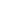 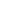 AUTORITA` DI GESTIONE FONDO SOCIALE EUROPEO E FONDO PER LO SVILUPPO E LA COESIONE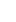 Dipartimento 50 GIUNTA REGIONALE DELLA CAMPANIA - D.G. 1 DG di gestione Fondo Sociale Europeo e Fondo per lo Sviluppo e la Coesione - Delibera della Giunta Regionale n. 160 del 10.04.2024 - PR Campania FSE+ 2021-2027. Interventi per il welfare e l'inclusione sociale: programmazione risorse e ulteriori determinazioni. 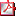 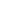 Allegato 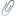 Allegato AMBIENTE, DIFESA DEL SUOLO ED ECOSISTEMADipartimento 50 GIUNTA REGIONALE DELLA CAMPANIA - D.G. 6 Direzione Generale per la difesa del suolo e l'ecosistema - Delibera della Giunta Regionale n. 191 del 23.04.2024 - Rinnovo delle funzioni del Commissario straordinario dell'Ente Riserve Naturali Regionali Foce del Volturno Costa di Licola Lago di Falciano. GOVERNO DEL TERRITORIODipartimento 50 GIUNTA REGIONALE DELLA CAMPANIA - D.G. 9 DIREZIONE GENERALE PER IL GOVERNO DEL TERRITORIO - Delibera della Giunta Regionale n. 203 del 23.04.2024 - STATUTO AGENZIA CAMPANA PER L'EDILIZIA RESIDENZIALE (ACER) DETERMINAZIONI Statuto_pdf DECRETI DIRIGENZIALIAMBIENTE, DIFESA DEL SUOLO ED ECOSISTEMADipartimento 50GIUNTA REGIONALE DELLA CAMPANIA - D.G. 6 Direzione Generale per la difesa del suolo e l'ecosistema - Decreto Dirigenziale n. 214 del 30.04.2024 - Accordo di Programma Quadro Qualita' dell' Aria sottoscritto in data 11.2.2021 tra MiTE(MASE) e la Regione Campania _ Approvazione bando "Incentivi per la sostituzione degli impianti termici civili alimentati a biomassa legnosa con impianti a basse emissioni" anno 2024_2025 Bando per l'assegnazione di incentivi per la sostituzione di impianti termici civili obsolenti con impianti più performanti POLITICHE AGRICOLE, ALIMENTARI E FORESTALIDipartimento 50 GIUNTA REGIONALE DELLA CAMPANIA - D.G. 7 DIREZIONE GENERALE PER LE POLITICHE AGRICOLE, ALIMENTARI E FORESTALI - Decreto Dirigenziale n. 258 del 29.04.2024 - PSP 2023-2027. CSR della Regione Campania. SRD07 Investimenti in infrastrutture per l'agricoltura e per lo sviluppo socioeconomico delle aree rurali - Azione 1. Bando approvato con DRD 971 del 29.12.2023 e rettificato con DRD 99 del 12.02.2024. Ulteriore proroga della scadenza per la presentazione delle domande di sostegno. AVVISI DI DEPOSITO DI P.R.G. E/O ATTI URBANISTICICOMUNE DI ALTAVILLA IRPINA (AV) - Avviso Adozione adeguamento del Piano Urbanistico Comunale alla L.R. 13/2022. COMUNE DI AVELLINO - Avviso di deposito del Piano Urbanistico Attuativo di iniziativa pubblica relativo alla Zona di Riqualificazione "RQ04 - Piazza Kennedy". COMUNE DI CASAL VELINO (SA) - Avviso di approvazione di variante urbanistica al vigente Piano Regolatore Generale ai sensi dell'art. 8 del D.P.R. 160/2010, riguardante il progetto di "Attività produttiva di manutenzione e rimessaggio barche in località Verduzio". Richiedente ditta "CANTIERE NAUTICO DELL'ALENTO S.R.L.". COMUNE DI GIUNGANO (Provincia di Salerno) Avviso di deposito della proposta di Piano Urbanistico Attuativo (PUA). COMUNE DI GRAGNANO (Città Metropolitana di Napoli) - Avviso "Aggiornamento ed Adeguamento del vigente Regolamento Urbanistico Edilizio Comunale (R.U.E.C.) Approvato con Delibera di C.C. n. 51 del 25/07/2018 e ss.mm.ii." approvato Delibera di Consiglio Comunale n° 9 del 21.03.2024. COMUNE DI GRAGNANO (Città Metropolitana di Napoli) - Avviso Adozione Variante al Piano Urbanistico Comunale vigente ai sensi dell'art. 19 del Dpr 327/2001 e art. 3 e 4 del Regolamento n. 5/2011 inerente il progetto definitivo dell'intervento denominato "Un borgo medievale 2.0 - Progetto di riqualificazione e valorizzazione dell'antico Borgo di Castello". AVVISI
CONSORZIO PER L'AREA DI SVILUPPO INDUSTRIALE DI SALERNO - Avviso - Adozione del nuovo Piano Regolatore Territoriale Consortile dell'agglomerato industriale di Salerno e avvio dell'attività di partecipazione, ex art. 8, co. 4, della LRC 19/2013 e s.m.i. ESITI DI GARACOMUNE DI VOLTURARA IRPINA (AV) - Esito di gara - Lavori di sistemazione e mitigazione del rischio idrogeologico presente in località Cretazzuolo - 1° lotto funzionale 